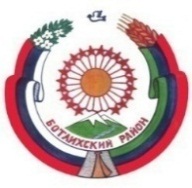 МУНИЦИПАЛЬНОЕ КАЗЁННОЕ ОБЩЕОБРАЗОВАТЕЛЬНОЕ УЧРЕЖДЕНИЕ«ТЛОХСКАЯ СРЕДНЯЯ ОБЩЕОБРАЗОВАТЕЛЬНАЯ ШКОЛА имени Сиражудина Сиражудиновича Шамсудинова»Коррупциогенная карта рабочего места директора МКОУ «Тлохская СОШ»Директор МКОУ «Тлохская  СОШ»С.Г.ГайдаровПроцессПодпроцессУчастники подпроцессаКритические точкиКритические точкиКритические точкиКритические точкиСигналы опасностиКоллизииВозможные коррупционные правонарушенияВероятность наступления (высокая - «скорее всего»; средняя - «может быть»; низкая - «вряд ли»)Последствия совершения деянияПроцессПодпроцессУчастники подпроцессаНепрозрачность процессовВозможность принятия нескольких решенийВозможность руководителя использовать свою власть для получения дополнительных необходимых ресурсовОбщая оценка подпроцесса по критическим точкамСигналы опасностиКоллизииВозможные коррупционные правонарушенияВероятность наступления (высокая - «скорее всего»; средняя - «может быть»; низкая - «вряд ли»)Последствия совершения деянияВзаимодействие с обучающимися и их родителями (законными представителями )Приём, перевод и отчисление детей в соответствии с нормативными документамиа)	директорб)	заместители директорав)	родители (законные представители) обучающихся.013низкийа)	предоставление не предусмотренных законом преимуществ для зачисленияб)	жалобыв)	не отвечающие требованиям внутренние проверки.а)	превышение должностных полномочийб)	присвоение денежных средста) злоупотребление должностными полномочиямивысокаяа)	судебные разбирательства;б)	частные жалобы;в)	проведение дополнительных проверок;г)	нарушение СанПиН 2.4.2.2821-10 в части комплектования учебных классов;д)	привлечение виновныхлиц	к	установленнойзаконом ответственности.Привлечение для осуществления деятельности, предусмотренной уставом ОУ, дополнительных источников финансовых средств со стороны родителей (законных представителей) обучающихсяа)	директорб)	педагогические работникив)	родители (законные представители) обучающихся.654среднийа)	недостоверные показатели отчётности;б)	частные жалобы;в)	не отвечающие требованиям внутренние проверки;г)	расточительный образ жизни сотрудников.а)	присвоение денежных средств;б)	изменение целевого назначения;в)	отсутствие достоверной, публичной и общедоступной отчетности.а)	манипуляция данными;б)	хищения;в)	предоставление ложной отчетности;г)	нецелевое использование денежных средств.высокаяа)	судебные разбирательства;б)	частные жалобы;в)	снижение индекса доверия к ОУ;г)	привлечение виновных лиц к установленной законом ответственности;д)	увольнение кадров и поиск новых сотрудниковОбеспечение объективности оценки качества образованияа)	директорб)	заместители директора по УР;в)	учители.223низкийа)	необъективность выставления оценок;б)	завышение оценочных баллов для искусственного поддержания видимости успеваемости и выполнения муниципального задания.а)	отсутствиедостоверной отчетности.а)	манипуляция данными;б)	предоставление ложной отчетности.низкаяа)	частные жалобы;б)	проведение дополнительных проверок;в)	привлечение виновных лиц к установленной законом ответственности.Взаимодействие с	трудовымколлективомПриём/подбор/ расстановка/ увольнение кадрова)	директорб)	специалист по кадрам;в)	заместители директорав) соискатели должности335среднийа)	длительное отсутствие на работе в рабочее время без уважительных причин принятого сотрудника,б)	недостаток компетентности работникаа)	служебный подлог;б) злоупотребление должностными полномочиямив) необоснованныевыплаты сотрудникама)	действия с нарушением установленных требований;б)	сговор между руководителем ОУ и работником;в)	фаворитизм;г)	фальсификация документов.средняяа)	судебные разбирательства;б)	проведение дополнительных проверок;в) привлечение виновных лиц к установленной законом ответственностиФормирование фонда оплаты труда, в том числе стимулирующей части (надбавок, доплат)а)	директорб)	заместители директора по АХР, по УР; УВРв)	члены комиссии по распределению стимулирующей части ФОТ.335среднийа)	недостаток компетентностичленов комиссииб)	неправильная, вводящая в заблуждение информацияв)неинформированнос тьдиректора о требованияхнормативноправовых актова)	служебный подлогб) злоупотребление должностными полномочиямив) необоснованныевыплаты сотрудникама)	деяние с нарушением установленных требований, критериев;б)	сговор между членами комиссии;в)	фаворитизм;г)	фальсификация документовсредняяа)	судебные разбирательстваб)	проведение дополнительных проверокв)	замена членов комиссииг)	снижение уровня доверия к членам комиссиид)	привлечение виновныхлиц	к	установленнойзаконом ответственностиОрганизация управлениеи	Принятиелокальныхнормативных актова) директор023низкийа)неинформированнос ть директора о требованиях нормативноправовых актова) отсутствие достоверной, публичной и общедоступной, отчетности.а)	манипуляция данными;б)	предоставление ложной отчетности;низкаяа)	судебные разбирательстваб)	проведение дополнительных проверокв)	замена членов комиссииг)	привлечение виновныхлиц	к	установленнойзаконом ответственностиРаспоряжение финансовыми и материальными ресурсамиОбеспечение учета, сохранности и пополнения говарно- материальных ценностейа)	директорб)	заместитель директора по АХР и иныематериально ответственныелица.223низкийа)	нерегулярная инвентаризация ТМЦ;б)	неправильная, вводящая в заблуждение информация;в)неудовлетворительна яотчетность и документация.а) злоупотребление должностными полномочиями;б) мошенничество в процессе инвентаризации;а)	хищения и порча;б)	сговор с поставщиками (подрядчиками, исполнителями);в)	закупка ненужного оборудования;г)	ложные закупки товаров, работ, услуг;д)	манипулирование данными;е)	действия в обход критериев выделения.низкаяа)	судебные разбирательства;б)	проведение дополнительных проверок;в)	недостаток в пополнении учебно-материальной базыг)	снижение качества образовательного процесса;д)	замена членов закупочной комиссии;е)	замена членов комиссии по списанию ТМЦ;ж)	привлечение виновных лиц к установленной законом ответственности;з)	увольнение кадров и поиск новых сотрудниковЦелевое и эффективное использование бюджетных средства)	директор;б)	заместитель директора по АХР;в)	гл. бухгалтер223низкийа) нерегулярная инвентаризация ТМЦ;5) неправильная, вводящая в заблуждение информация;в)неудовлетворительна яотчетность и документация.а) злоупотребление должностными полномочиями;б) мошенничество в процессе инвентаризации;а)	хищения и/или порча имущества;б)	манипулирование данными;в)	действия в обход критериев выделения.низкаяа)	судебные разбирательства;б)	проведение дополнительных проверок;в)	недостаток в пополнении учебно-материальной базы ОУ;г)	снижение качества образовательного процесса;д)	привлечение виновных лиц к установленной законом ответственности;е)	увольнение кадров и поиск новых сотрудниковОсуществление закупок (для муниципальных нужд и/или для собственных нужд ОУ)а)	директорб)	члены закупочной комиссии.223низкийа)	отсутствие достоверной информации о товарах, работах, услугах;б)	наличие недостоверной, вводящей в заблуждение информации;в)	относительно низкое количество закупок товаров, работ услуг, приобретенных на конкурентной основе (злоупотребление правом на закупку товаров, работ, услуг способом «у единственного поставщика (подрядчика, исполнителя »);в) неудовлетворительна ядокументация и отчетность.а) злоупотребление должностными полномочиями;б) отсутствие законодательных (по 44- ФЗ) ограничений на закупку товаров, работ, услуг способом «у единственного поставщика (подрядчика, исполнителя)»а)	хищение денежных средств и иного имущества;б)	сговор с поставщиками (подрядчиками, исполнителями);в)	закупка ненужного оборудования;г)	ложные закупки товаров, работ, услуг;д)	манипулирование данными;е)	нарушение законодательства РФ о закупках и о защите конкуренциисредняяа)	судебные разбирательства;б)	проведение дополнительных проверок;в)	недостаток в пополнении учебно-материальной базы ОУ;г)	снижение качества образовательного процесса;д)	замена членов закупочной комиссии;е)	привлечение виновных лиц к установленной законом ответственности;ж)	увольнение кадров и поиск новых сотрудниковАдминистрирова ние (в том числе хозяйственной , закупочной деятельности ОУ)Решение административных и/или хозяйственных вопросова)	директорб)	заместитель директора по АХР223низкийа)	отсутствие достоверной информации;б)	наличие недостоверной, вводящей в заблуждение информации;в)неудовлетворительна ядокументация и отчетность;г)	расточительный образ жизни сотрудников.а) злоупотребление должностными полномочиями.а)	хищение денежных средств и иного имущества;б)	сговор с контрагентами ОУ.низкаяа)	судебные разбирательства;б)	проведение дополнительных проверок;в)	недостаток в пополнении учебно-материальной базы ОУ;г)	снижение качества образовательного процесса;д)	привлечение виновных лиц к установленной законом ответственности.